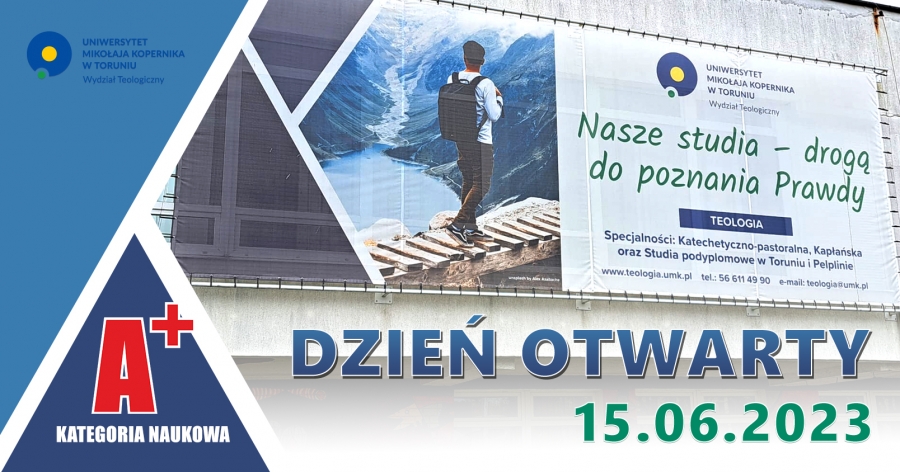 Plan Dnia Otwartego:Zapraszamy 15.06.2023 w godzinach 8.00-13.00.Uczniowie i wszyscy Zainteresowani naszym Wydziałem będą mieli okazję zobaczyć i doświadczyć następujących atrakcji:pokój terapeutyczny: świetna okazja do dowiedzenia się wielu interesujących, praktycznych rzeczy na temat psychoterapii indywidualnej i grupowej. Można dowiedzieć się, w jaki sposób uzyskać uprawnienia do prowadzenia terapii oraz mediacji, porozmawiać na temat zawodów związanych z pomocą psychologiczną, jak też przyjrzeć się fragmentowi sesji terapeutycznej, a nawet spróbować własnych sił w tym względzie w bezpiecznej symulacji!pokój poszukiwacza: w tym pokoju można będzie porozmawiać na wszelkie tematy dotyczące relacji pomiędzy wiarą a nauką; nie ma dla nas tematów tabu – przyjdź i przekonaj się sam!Całun Turyński: prezentacja na temat tajemniczego płótna, w które według niektórych badaczy zawinięty był Jezus, kiedy złożono go do grobu. Co na ten temat mówią najnowsze badania? Kim naprawdę był człowiek owinięty w całun? Zapraszamy do prezentacji multimedialnej oraz dyskusji!iPad i jego zastosowanie w edukacji: nowoczesne metody uczenia się potrafią zrewolucjonizować szybkość oraz atrakcyjność przyswajania wiedzy. Szczególnie interesujące narzędzia oferują urządzenia z systemem iOS. Jakie to narzędzia oraz jak je stosować? Czy naprawdę produkty Apple’a stanowią nową jakość w edukacji? Przekonaj się sam w warsztatach z wykorzystaniem tej technologii!Laboratorium św. Jana Pawła II: wśród wielu inicjatyw Laboratorium znajduje się duża ilość warsztatów, takich jak np. warsztaty pracy z osobą uzależnioną, a także Kuźnia Liderów Regionu, w ramach której młodzi ludzie uczestniczą w warsztatach retorycznych, medialnych oraz samorządowych, zajęciach z reguł autoprezentacji, a także mają możliwość spotykania się z ciekawymi gośćmi. Pracownicy Laboratorium przedstawią Wam ofertę tych ciekawych zajęć oraz zaprezentują fragmenty niektórych z realizowanych inicjatyw, także w formie praktycznej!współczesne pielgrzymowanie: Camino: od niedawna coraz większą popularnością cieszy się niezwykła forma pielgrzymowania, jaką jest wędrówka do Santiago de Compostella w Hiszpanii. Wiedzie do niej wiele dróg, a wiele z nich, oznaczonych muszlą św. Jakuba, prowadzi także przez Toruń i jego okolice. To ciekawe doświadczenie, gdyż zazwyczaj na Camino idzie się samemu, a więc inaczej, niż ma to miejsce np. w przypadku pielgrzymek na Jasną Górę. Dlaczego akurat tak i czemu to służy, prócz podziwiania krajobrazów? O współczesnym przeżywaniu Camino opowiedzą Gabriela i Leszek Jastrzębscy z Fundacji Dom św. Jakuba, bohaterowie jednego z odcinków programu „Ocaleni”, corocznie organizujący kilkudniową wędrówkę duchowo-terapeutyczną kujawsko-pomorskim fragmentem szlaku św. Jakuba.zwiedzanie Wydziału wraz ze studentami. Czy byłeś kiedyś w budynkach Uniwersytetu? A czy miałeś okazję zobaczyć, jak jeden z Wydziałów wygląda od środka, wliczając w to Dziekanat, bibliotekę wydziałową, sale wykładowe i ćwiczeniowe oraz te wszystkie miejsca, które składają się na wydziałową infrastrukturę? To doskonała okazja, aby zrobić sobie krótką wycieczkę, a przy okazji porozmawiać ze Studentami oraz Pracownikami Wydziału! spotkanie z Samorządem Studenckim: w tym punkcie macie okazję spotkać się ze Studentami, którzy czynnie włączają się we współtworzenie naszego Wydziału. Oni najlepiej opowiedzą Wam o warunkach studiowania, możliwych do uzyskania stypendiach i tym wszystkim, co jest związane z pięknym czasem studiowania.kącik gastronomiczny: w trosce o to, żebyście nam nie padli z głodu i z pragnienia, proponujemy poczęstunek w naszej Wydziałowej strefie relaksu 😊.Na Dzień Otwarty obowiązują zapisy według podanego formularza:W razie wątpliwości zapraszamy do kontaktu poprzez podany wyżej adres mailowy. Serdecznie zapraszamy!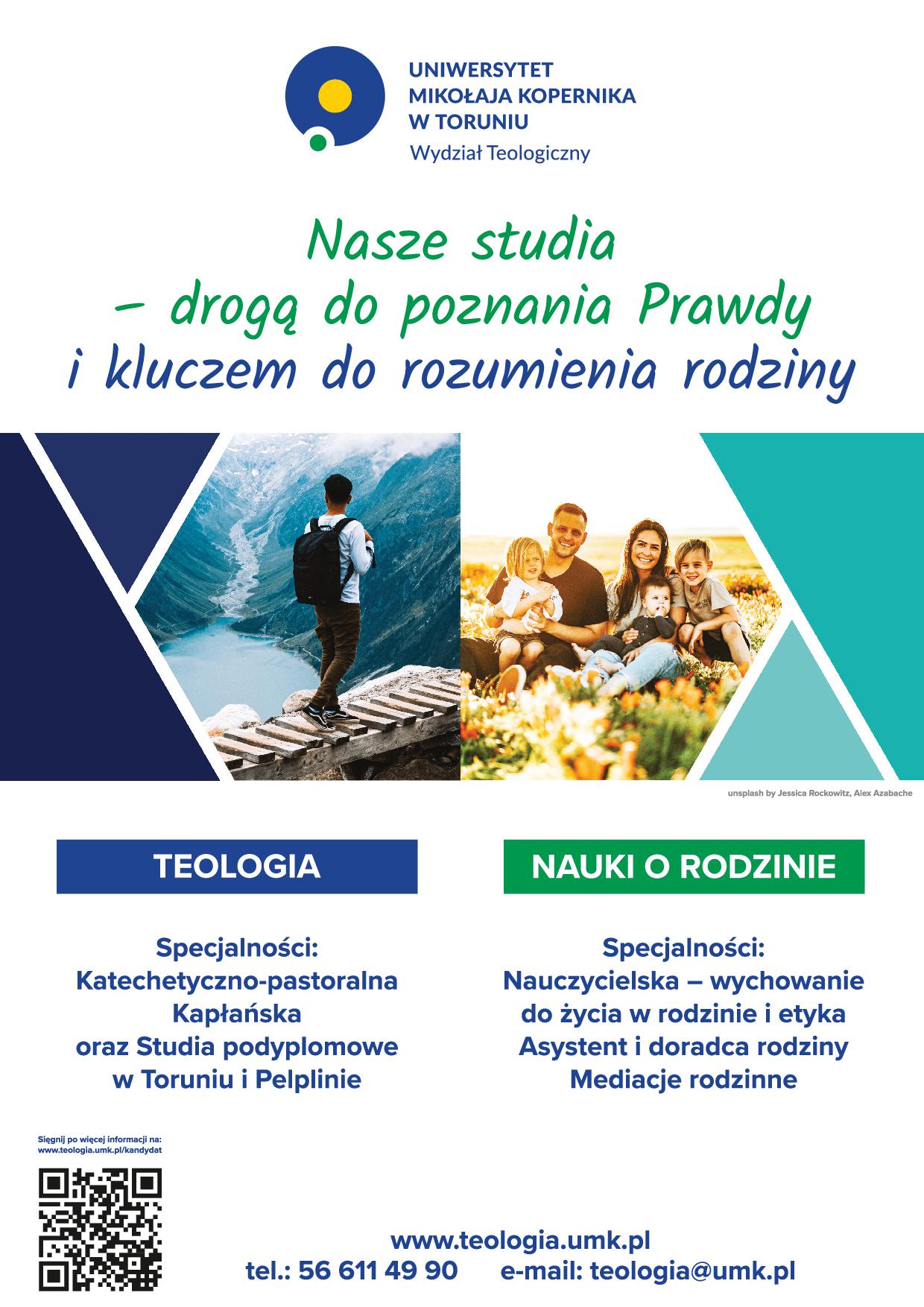 KARTA ZGŁOSZENIA(Należy przesłać do 10 czerwca na adres: pilarz@umk.pl)KARTA ZGŁOSZENIA(Należy przesłać do 10 czerwca na adres: pilarz@umk.pl)KARTA ZGŁOSZENIA(Należy przesłać do 10 czerwca na adres: pilarz@umk.pl)NAZWA/ ADRES SZKOŁYLICZBA UCZNIÓWKLASA (POZIOM)PLANOWANY CZAS POBYTU GRUPY NA WT UMK
OD GODZ... DO GODZ...OPIEKUN (NAUCZYCIEL) GRUPY/ KONTAKT TELEFONICZNY